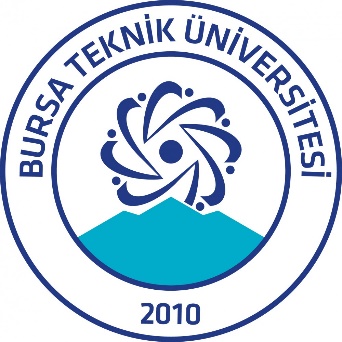 İNTİHAL BEYANIBu bitirme çalışmasında görsel, işitsel ve yazılı biçimde sunulan tüm bilgi ve sonuçların akademik ve etik kurallara uyularak tarafımdan elde edildiğini, bitirme çalışması içinde yer alan ancak bu çalışmaya özgü olmayan tüm sonuç ve bilgileri bitirme çalışmasında kaynak göstererek belgelediğimi, aksinin ortaya çıkması durumunda her türlü yasal sonucu kabul ettiğimi beyan ederim.					Öğrencinin Adı Soyadı:							İmzası : ÖNSÖZÖnsöz bölümünün içerisindeki metinler 1 satır aralıklı yazılır. Bitirme çalışmasının ilk sayfası niteliğinde yazılan önsöz iki sayfayı geçmez. Bitirme çalışmasını destekleyen kurumlara ve yardımcı olan kişilere bu kısımda teşekkür edilir. Önsöz metninin altında sağa dayalı olarak ad-soyad, sola dayalı olarak ay, yıl biçiminde tarih yazılır. Bu iki unsur aynı hizada olur.Haziran 2017								              Ad SoyadİÇİNDEKİLERSayfaÖNSÖZ		vİÇİNDEKİLER	viKISALTMALAR	viiiSEMBOLLER	ixÇİZELGE LİSTESİ	xŞEKİL LİSTESİ	xiÖZET		xiiSUMMARY	xiv1. GİRİŞ – BAŞLIKLAR (BİRİNCİ DERECE BAŞLIKLAR)	11.1 Tezin Amacı (İkinci Derece Başlık Nasıl: İlk Harfler Büyük)	11.1.1 Üçüncü derece başlık nasıl: ilk harf büyük diğerleri küçük	11.1.2 Tezin ikincil amaçları	21.1.2.1 Dördüncü derece başlık nasıl: ilk harf büyük diğerleri küçük	21.1.2.2 Dördüncü derece başlık nasıl: ilk harf büyük diğerleri küçük	21.2 Literatür Araştırması	21.3 Hipotez	32. ŞEKİL VE ÇİZELGELER	42.1 Şekil Atıflar ve Şekil Örneği	52.2 Yatay Sayfada Şekil Örneği	62.3 Çizelge Atıfları ve Çizelge Örneği	93. METİNLER	103.1 Gövde Metinleri	103.1.1 Sayfa Marjinleri-Sayfa Boşukları	103.1.2 Denklemler	104. ATIFLAR, ALINTILAR VE DİPNOTLAR	114.1 Atıflar (kaynakların metin içinde gösterimi)	114.1.1 Yazar soyadına göre atıf verme	114.1.2 Numara ile atıf verme	124.2 Alıntılar	124.3 Dipnotlar	134.4 İkinci Derece Başlık Nasıl: İlk Harfler Büyük	134.4.1 Üçüncü derece başlık nasıl: ilk harf büyük diğerleri küçük	144.4.1.1 Dördüncü derece başlık nasıl: ilk harf büyük diğerleri küçük	145. GEREKLİ İSE BÖLÜM 5	155.1 Çalışmanın Uygulama Alanı	155.2 İkinci Derece Başlık Nasıl: İlk Harfler Büyük	155.3 Üçüncü derece başlık nasıl: ilk harf büyük diğerleri küçük	155.4 Dördüncü derece başlık nasıl: ilk harf büyük diğerleri küçük	156. SONUÇ VE ÖNERİLER	166.1 Çalışmanın Uygulama Alanı	166.2 İkinci Derece Başlık Nasıl: İlk Harfler Büyük	166.3 Üçüncü derece başlık nasıl: ilk harf büyük diğerleri küçük	166.4 Dördüncü derece başlık nasıl: ilk harf büyük diğerleri küçük	16KAYNAKLAR	17EKLER		19ÖZGEÇMİŞ	22KISALTMALARAIC	: Akaike Information CriteriaANN	: Artificial Neural NetworkApp	: AppendixBP	: BackpropagationCGI	: Common Gateway InterfaceESS	: Error sum-of-squaresGARCH	: Generalized Autoregressive Conditional HeteroskedasticityGIS	: Geographic Information SystemsHCA	: Hierarchical Cluster AnalysisMbps	: Megabits per secondSt	: StationSWAT	: Soil and Water Assessment ToolUMN	: University of MinnesotaSEMBOLLERC	: Dokunun kapasitansıH	: Isı miktarıMx, My, Mxy	: Moment BileşenleriNx, Ny, Nxy	: Normal Kuvvet Bileşenleriq	: Faz yüküt	: Zamanu,v	: Yer değiştirme vektörü bileşenleriw	: Açısal hızXC	: Kapasitif reaktansXL	: Endüktif reaktans	: Asal gerilme doğrultusundan sapma açısı	: Yoğunlukx, y, xy	: Kabuk iç gerilmeleriÇİZELGE LİSTESİSayfaÇizelge 2.1 : Tek satırlı ve kolonlar ortalanmış çizelge.	4Çizelge 2.2 : Tam sayfa çizelge.Tek satır olması durumunda ortalı olacak.	8Çizelge 2.3 : Tek satırlı ve kolonlar ortalanmış çizelge.	9Çizelge 2.4 : Çok satırlı çizelge çok satırlı çizelge çok satırlı çizelge çok satırlı çizelge çok satırlı çizelge çok satırlı çizelge çok satırlı çizelge çok satırlı çizelge çok satırlı çizelge.	9Çizelge A.1 : Ekler bölümünde çizelge örneği.	21ŞEKİL LİSTESİSayfaŞekil 2.1 : Tek satır olması durumunda ortalı olacak	4Şekil 2.2 : Tek satır olması durumunda ortalı olacak	5Şekil 2.3 : Tam sayfa şekil.Tek satır olması durumunda ortalı olacak.	7Şekil A.1 : Deprem Fotoğrafları: (a) Kocaeli (b) Bolu. (c)Gölcük (d) Düzce	20TÜRKÇE BİTİRME ÇALIŞMASI BAŞLIĞI BURAYA YAZILIRÖZETÖzet hazırlanırken 1 satır boşluk bırakılır. Türkçe tezlerde, Türkçe ve İngilizce özet 300 ile 500 kelime  arasında olmalıdır.İngilizce tezlerde ise, İngilizce ve Türkçe özet 300 ile 500 kelime  arasında olmalıdır.Özetlerde tezde ele alınan konu kısaca tanıtılarak, kullanılan yöntemler ve ulaşılan sonuçlar belirtilir. Özetlerde kaynak, şekil, çizelge verilmez. Özetlerin başında, birinci dereceden başlık formatında tezin adı (önce 72, sonra 18 punto aralık bırakılarak ve 1 satır aralıklı olarak) yazılacaktır.  Başlığın altına büyük harflerle sayfa ortalanarak (Türkçe özet için) ÖZET ve (İngilizce özet için) SUMMARY yazılmalıdır.Türkçe tezlerde Türkçe özetin İngilizce özetten önce olması önerilir.Özet özet özet  özet  özet özet özet özet özet özet özet özet özet özet özet özet özet özet özet özet özet özet özet özet özet özet özet özet özet özet özet özet özet özet özet özet özet özet özet özet özet özet özet özet özet özet özet özet özet özet özet özet özet özet özet özet özet özet özet özet özet özet özet özet özet özet özet özet özet özet özet özet özet özet özet özet özet özet özet özet.Özet özet özet  özet  özet özet özet özet özet özet özet özet özet özet özet özet özet özet özet özet özet özet özet özet özet özet özet özet özet özet özet özet özet özet özet özet özet özet özet özet özet özet özet özet özet özet özet özet özet özet özet özet özet özet özet özet özet özet özet özet özet özet özet özet özet özet özet özet özet özet özet özet özet özet özet özet özet özet özet özet.Özet özet özet  özet  özet özet özet özet özet özet özet özet özet özet özet özet özet özet özet özet özet özet özet özet özet özet özet özet özet özet özet özet özet özet özet özet özet özet özet özet özet özet özet özet özet özet özet özet özet özet özet özet özet özet özet özet özet özet özet özet özet özet özet özet özet özet özet özet özet özet özet özet özet özet özet özet özet özet özet özet.Özet özet özet  özet  özet özet özet özet özet özet özet özet özet özet özet özet özet özet özet özet özet özet özet özet özet özet özet özet özet özet özet özet özet özet özet özet özet özet özet özet özet özet özet özet özet özet özet özet özet özet özet özet özet özet özet özet özet özet özet özet özet özet özet özet özet özet özet özet özet özet özet özet özet özet özet özet özet özet özet özet.Özet özet özet  özet  özet özet özet özet özet özet özet özet özet özet özet özet özet özet özet özet özet özet özet özet özet özet özet özet özet özet özet özet özet özet özet özet özet özet özet özet özet özet özet özet özet özet özet özet özet özet özet özet özet özet özet özet özet özet özet özet özet özet özet özet özet özet özet özet özet özet özet özet özet özet özet özet özet özet özet özet.Özet özet özet özet özet özet özet özet özet özet özet özet özet özet özet özet özet özet özet özet özet özet özet özet özet özet özet özet özet özet özet özet özet özet özet özet özet özet özet özet özet özet özet özet özet özet özet özet özet özet özet özet özet özet özet özet özet özet özet özet özet özet özet özet özet özet özet özet özet özet özet özet özet özet özet özet özet özet özet özet.Özet özet özet özet özet özet özet özet özet özet özet özet özet özet özet özet özet özet özet özet özet özet özet özet özet özet özet özet özet özet özet özet özet özet özet özet özet özet özet özet özet özet özet özet özet özet özet özet özet özet özet özet özet özet özet özet özet özet özet özet özet özet özet özet özet özet özet özet özet özet özet özet özet özet özet özet özet özet özet özet.Özet özet özet özet özet özet özet özet özet özet özet özet özet özet özet özet özet özet özet özet özet özet özet özet özet özet özet özet özet özet özet özet özet özet özet özet özet özet özet özet özet özet özet özet özet özet özet özet özet özet özet özet özet özet özet özet özet özet özet özet özet özet özet özet özet özet özet özet özet özet özet özet özet özet özet özet özet özet özet özet.Özet özet özet özet  özet özet özet özet özet özet özet özet özet özet özet özet özet özet özet özet özet özet özet özet özet özet özet özet özet özet özet özet özet özet özet özet özet özet özet özet özet özet özet özet özet özet özet özet özet özet özet özet özet özet özet özet özet özet özet özet özet özet özet özet özet özet özet özet özet özet özet özet özet özet özet özet özet özet özet özet.Özet özet özet özet özet özet özet özet özet özet özet özet özet özet özet özet özet özet özet özet özet özet özet özet özet özet özet özet özet özet özet özet özet özet özet özet özet özet özet özet özet özet özet özet özet özet özet özet özet özet özet özet özet özet özet özet özet özet özet özet özet özet özet özet özet özet özet özet özet özet özet.Anahtar kelimeler: Her bir özet için belirlenmiş maksimum 6 adet anahtar kelime, 1 satır boşluk bırakıldıktan sonra ana metnin altına, aralarında virgül kullanılarak yazılmalıdır.THESIS TITLE IN ENGLISH HERESUMMARY1 line spacing must be set for summaries. For theses in Turkish, the summary in Turkish must have 300 words minimum and 500 words maximum.For theses in English, the summary in English must have 300 words minimum and 500 words maximum. A summary must briefly mention the subject of the thesis, the method(s) used and the conclusions derived.References, figures and tables must not be given in Summary.Above the Summary, the thesis title in first level title format (i.e., 72 pt before and 18 pt after paragraph spacing, and 1 line spacing) must be placed. Below the title, the expression ÖZET (for summary in Turkish) and SUMMARY (for summary in English) must be written horizontally centered.It is recommended that the summary in English is placed before the summary in Turkish.Summary summary summary summary summary summarysummary summary summary summary summary summary summary summary summary summary summary summary summary summary summary summary summary summary summary summary summary summary summary summary summary summary summary summary summary.Summary summary summary summary summary summarysummary summary summary summary summary summary summary summary summary summary summary summary summary summary summary summary summary summary summary summary summary summary summary summary summary summary summary summary summary.Summary summary summary summary summary summarysummary summary summary summary summary summary summary summary summary summary summary summary summary summary summary summary summary summary summary summary summary summary summary summary summary summary summary summary summary.Summary summary summary summary summary summarysummary summary summary summary summary summary summary summary summary summary summary summary summary summary summary summary summary summary summary summary summary summary summary summary summary summary summary summary summary.Summary summary summary summary summary summarysummary summary summary summary summary summary summary summary summary summary summary summary summary summary summary summary summary summary summary summary summary summary summary summary summary summary summary summary summary.Summary summary summary summary summary summarysummary summary summary summary summary summary summary summary summary summary summary summary summary summary summary summary summary summary summary summary summary summary summary summary summary summary summary summary summary.Summary summary summary summary summary summarysummary summary summary summary summary summary summary summary summary summary summary summary summary summary summary summary summary summary summary summary summary summary summary summary summary summary summary summary summary.Summary summary summary summary summary summarysummary summary summary summary summary summary summary summary summary summary summary summary summary summary summary summary summary summary summary summary summary summary summary summary summary summary summary summary summary.Summary summary summary summary summary summarysummary summary summary summary summary summary summary summary summary summary summary summary summary summary summary summary summary summary summary summary summary summary summary summary summary summary summary summary summary.Summary summary summary summary summary summarysummary summary summary summary summary summary summary summary summary summary summary summary summary summary summary summary summary summary summary summary summary summary summary summary summary summary summary summary summary.Keywords: maximum 6 keywords separated by commas.GİRİŞ – BAŞLIKLAR (BİRİNCİ DERECE BAŞLIKLAR)Birinci dereceden başlıklar okuma yönünde, sağ sayfadan başlamalı, büyük ve koyu harflerle yazılmalıdır. (Örnek: 1. GİRİŞ)Giriş giriş giriş giriş giriş giriş giriş giriş giriş giriş giriş giriş giriş giriş giriş giriş giriş giriş giriş giriş. Giriş giriş giriş giriş giriş giriş giriş giriş giriş giriş giriş giriş giriş giriş giriş giriş giriş giriş giriş giriş. Giriş giriş giriş giriş giriş giriş giriş giriş giriş giriş giriş giriş giriş giriş giriş giriş giriş giriş giriş giriş.Tezin Amacı (İkinci Derece Başlık Nasıl: İlk Harfler Büyük)İkinci dereceden başlıklar koyu ve başlığı oluşturan kelimelerin ilk harfleri büyük yazılır. (Örnek: 2.1 Afet bölgeleri)Paragraf paragraf paragraf paragraf paragraf paragraf paragraf paragraf paragraf paragraf paragraf paragraf paragraf paragraf paragraf paragraf paragraf paragraf paragraf paragraf paragraf paragraf paragraf paragraf paragraf paragraf paragraf paragraf paragraf paragraf paragraf paragraf paragraf paragraf paragraf paragraf paragraf paragraf paragraf paragraf.Üçüncü derece başlık nasıl: ilk harf büyük diğerleri küçükÜçüncü ve dördüncü dereceden başlıklar koyu ve sadece ilk harfi büyük yazılır. (Örnek: 2.1.1 Afet bölgelerinde yapılacak binalar, 3.1.2.2 Betonarme binaların özellikleri)Paragraf paragraf paragraf paragraf paragraf paragraf paragraf paragraf paragraf paragraf paragraf paragraf paragraf paragraf paragraf paragraf paragraf paragraf paragraf paragraf paragraf paragraf paragraf paragraf paragraf paragraf paragraf paragraf paragraf paragraf paragraf paragraf paragraf paragraf paragraf paragraf paragraf paragraf paragraf paragraf.Tezin ikincil amaçlarıÜçüncü ve dördüncü dereceden başlıklar koyu ve sadece ilk harfi büyük yazılır. (Örnek: 2.1.1 Afet bölgelerinde yapılacak binalar, 3.1.2.2 Betonarme binaların özellikleri)Paragraf paragraf paragraf paragraf paragraf paragraf paragraf paragraf paragraf paragraf paragraf paragraf paragraf paragraf paragraf paragraf paragraf paragraf paragraf paragraf paragraf paragraf.Dördüncü derece başlık nasıl: ilk harf büyük diğerleri küçükÜçüncü ve dördüncü dereceden başlıklar koyu ve sadece ilk harfi büyük yazılır. (Örnek: 2.1.1 Afet bölgelerinde yapılacak binalar, 3.1.2.2 Betonarme binaların özellikleri)Paragraf paragraf paragraf paragraf paragraf paragraf paragraf paragraf paragraf paragraf paragraf paragraf paragraf paragraf paragraf paragraf paragraf paragraf paragraf paragraf paragraf paragraf.Dördüncü derece başlık nasıl: ilk harf büyük diğerleri küçükÜçüncü ve dördüncü dereceden başlıklar koyu ve sadece ilk harfi büyük yazılır. (Örnek: 2.1.1 Afet bölgelerinde yapılacak binalar, 3.1.2.2 Betonarme binaların özellikleri)Beşinci derece başlık: dördüncü dereceden sonrası numaralandırılmazParagraf paragraf paragraf paragraf paragraf paragraf paragraf paragraf paragraf paragraf paragraf paragraf paragraf paragraf paragraf paragraf paragraf paragraf paragraf paragraf paragraf paragraf paragraf paragraf paragraf paragraf paragraf paragraf paragraf paragraf paragraf paragraf paragraf paragraf paragraf paragraf paragraf paragraf paragraf paragraf..Literatür AraştırmasıParagraf paragraf paragraf paragraf paragraf paragraf paragraf paragraf paragraf paragraf paragraf paragraf paragraf paragraf paragraf paragraf paragraf paragraf paragraf paragraf paragraf paragraf paragraf paragraf paragraf paragraf paragraf paragraf paragraf paragraf paragraf paragraf paragraf paragraf paragraf paragraf paragraf paragraf paragraf paragraf. HipotezParagraf paragraf paragraf paragraf paragraf paragraf paragraf paragraf paragraf paragraf paragraf paragraf paragraf paragraf paragraf paragraf paragraf paragraf paragraf paragraf paragraf paragraf paragraf paragraf paragraf paragraf paragraf paragraf paragraf paragraf paragraf paragraf paragraf paragraf paragraf paragraf paragraf paragraf paragraf paragraf.ŞEKİL VE ÇİZELGELER Ekler bölümünde verilen çizelge ve şekiller, bulundukları bölümün adı altında numaralandırılır. (Örnek: Çizelge A.1, Çizelge A.2, Şekil A.1, Şekil A.2)Çizelge ve şekillerde gerekli ise 8 yazı boyutuna kadar küçültülebilir. Çizelgeler tezde kullanılan yazı karakteriyle yazılır, şekillerde kullanılan yazı karakteri tez boyunca kendi içerisinde tutarlı olmalıdır. Çizelgeler ve şekiller sayfa düzeni esaslarına uymak şartı ile metinde ilk söz edildikleri yerden hemen sonraya mümkün olduğu kadar yakın yerleştirilmelidir (Şekil 2.1). 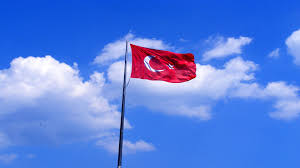 Şekil 2.1 : Tek satır olması durumunda ortalı olacakÇizelge ve şekillerden önce, ilgili çizelge ya da şekile atıfta bulunulmalıdır (Çizelge 1.1).Çizelge 2.1 : Tek satırlı ve kolonlar ortalanmış çizelge.Şekil ve çizelgelerin açıklamaları tek satır ise yazı bloğuna göre ortalı olarak yerleştirilmelidir. Yoksa iki yana dayalı olmalıdır.Çizelge ve şekillere, ilk rakam bölüm numarası (eklerde harf), ikinci rakam çizelgenin (veya şeklin) bölüm içindeki sıra numarası olmak üzere numara verilir (Örnek:  Çizelge 1.2, Şekil 3.5, Çizelge A.1, Şekil B.5). Örnekte olduğu gibi çizelge, şekil kelimeleri ve numaralar koyu harflerle yazılır.  Her şeklin numarası ve açıklaması şeklin altına, her çizelgenin numarası ve açıklaması çizelgenin üstüne satırda ortalı biçimde yazılır.Birden fazla çizelge veya şekil aynı sayfaya yerleştirilebilir. Ancak 4 sayfadan daha fazla süren  çizelge veya şekiller ek olarak verilmelidir. Bir sayfayı aşan büyüklükteki çizelge ve şekillerde 2. sayfada aynı çizelge/şekil numarası ve açıklaması yazılarak, çizelge/şekil numarası ile açıklaması arasına, parantez içinde (devam) yazılmalıdır. (Örneğin; Çizelge 1.1 (devam): Atıklardaki metal içerikleri, Şekil 1.1 (devam):  İstanbul’un su şebekesi).Katlı sayfa ve sayfa üzerine iliştirilmiş görsel malzeme gibi sayfa kalınlığını arttırarak tezin açılma düzenini bozan sayfalar ekler bölümünde verilmelidir. Şekil Atıflar ve Şekil ÖrneğiTezde verilen grafik ve resimler şekil kabul edilerek numaralandırılmalı ve açıklamaları yapılmalıdır. Şekil 2.2’de ki paragraf paragraf paragraf paragraf paragraf paragraf paragraf paragraf paragraf paragraf paragraf paragraf paragraf paragraf paragraf paragraf paragraf paragraf paragraf paragraf paragraf paragraf paragraf paragraf paragraf paragraf paragraf paragraf paragraf paragraf paragraf paragraf paragraf paragraf paragraf paragraf paragraf paragraf paragraf.Şekil 2.2 : Tek satır olması durumunda ortalı olacakYatay Sayfada Şekil ÖrneğiParagraf paragraf paragraf paragraf paragraf paragraf paragraf paragraf paragraf paragraf paragraf paragraf paragraf paragraf paragraf paragraf paragraf paragraf paragraf paragraf paragraf paragraf (Şekil 4.1).Paragraf paragraf paragraf paragraf paragraf paragraf paragraf paragraf paragraf paragraf paragraf paragraf paragraf paragraf paragraf paragraf paragraf paragraf paragraf paragraf paragraf paragraf paragraf paragraf paragraf paragraf paragraf Paragraf paragraf paragraf paragraf paragraf paragraf paragraf paragraf paragraf paragraf paragraf paragraf paragraf paragraf paragraf paragraf paragraf paragraf paragraf paragraf paragraf paragraf paragraf paragraf paragraf paragraf paragraf Paragraf paragraf paragraf paragraf paragraf paragraf paragraf paragraf paragraf paragraf paragraf paragraf paragraf paragraf paragraf paragraf paragraf paragraf paragraf paragraf paragraf paragraf paragraf paragraf paragraf paragraf paragraf Paragraf paragraf paragraf paragraf paragraf paragraf paragraf paragraf paragraf paragraf paragraf paragraf paragraf paragraf paragraf paragraf paragraf paragraf paragraf paragraf paragraf paragraf paragraf paragraf paragraf paragraf paragraf Paragraf paragraf paragraf paragraf paragraf paragraf paragraf paragraf paragraf paragraf paragraf paragraf paragraf paragraf paragraf paragraf paragraf paragraf paragraf paragraf paragraf paragraf paragraf paragraf paragraf paragraf paragraf Paragraf paragraf paragraf paragraf paragraf paragraf paragraf paragraf paragraf paragraf paragraf paragraf paragraf paragraf paragraf paragraf paragraf paragraf paragraf paragraf paragraf paragraf paragraf paragraf paragraf paragraf paragraf Paragraf paragraf paragraf paragraf paragraf paragraf paragraf paragraf paragraf paragraf paragraf paragraf paragraf paragraf paragraf paragraf paragraf paragraf paragraf paragraf paragraf paragraf paragraf paragraf paragraf paragraf paragraf Paragraf paragraf paragraf paragraf paragraf paragraf paragraf paragraf paragraf paragraf paragraf paragraf paragraf paragraf paragraf paragraf paragraf paragraf paragraf paragraf paragraf paragraf paragraf paragraf paragraf paragraf paragraf Paragraf paragraf paragraf paragraf paragraf paragraf paragraf paragraf paragraf paragraf paragraf paragraf paragraf paragraf paragraf paragraf paragraph.Şekil 2.3 : Tam sayfa şekil.Tek satır olması durumunda ortalı olacak.Çizelge 2.2 : Tam sayfa çizelge.Tek satır olması durumunda ortalı olacak.Paragraf paragraf paragraf paragraf paragraf paragraf paragraf paragraf paragraf paragraf paragraf paragraf paragraf paragraf paragraf paragraf paragraf paragraf paragraf paragraf paragraf paragraf paragraf paragraf paragraf paragraf paragraf paragraf paragraf paragraf paragraf paragraf paragraf paragraf paragraf paragraf paragraf paragraf paragraf paragraf paragraf paragraf paragraf paragraf paragraf paragraf paragraf paragraf.Çizelge Atıfları ve Çizelge ÖrneğiÇizelge numarası ve üst yazısı, bir satır aralığı kullanılarak ve yazıdan önce 12 punto, sonra 6 punto aralık bırakılarak yazılmalı ve çizelge üst yazısı nokta ile bitirilmelidir. Çizelge üst yazısı ile çizelgenin tamamı aynı sayfa içinde yer almalıdır.Çizelgeden sonra gelen metin bölümündeki ilk paragraf üstten 12 alttan 6 punto aralık bırakılarak yazılmalıdır. Çizelgelerden hemen sonra gelecek başlıklar, belirtilen başlık formatlarında değişiklik yapılmadan aynen kullanılmalıdır. Çizelgelerde dipnot kullanılması gerekiyorsa 1 satır aralıklı ve metinden 2 yazı boyutu küçük yazılmalıdır.Çizelge 2.1’de görüldüğü üzere paragraf paragraf paragraf paragraf paragraf paragraf paragraf paragraf paragraf paragraf paragraf paragraf paragraf paragraf paragraf paragraf paragraf paragraf paragraf paragraf paragraf paragraf paragraf paragraf paragraf paragraf paragraf paragraf paragraf paragraf Çizelge 2.3 : Tek satırlı ve kolonlar ortalanmış çizelge.Çizelge 2.4 : Çok satırlı çizelge çok satırlı çizelge çok satırlı çizelge çok satırlı çizelge çok satırlı çizelge çok satırlı çizelge çok satırlı çizelge çok satırlı çizelge çok satırlı çizelge.METİNLERGövde MetinleriParagraf paragraf paragraf paragraf paragraf paragraf paragraf paragraf paragraf paragraf paragraf paragraf paragraf paragraf paragraf paragraf paragraf paragraf paragraf.Sayfa Marjinleri-Sayfa BoşuklarıSayfa altı boşluğu 2.5 cm’dir. Bundan daha fazla gereksiz boşluk kalması yanlıştır (Yani bu boşluğun olmaması gerekir). Sayfalardaki metin, çizelge, şekil, vs. bu gözetilerek dengelenmelidir.Şekiller, çizelgeler büyütülebilir,  küçültülebilir.Şekil ve çizelgeler ait açıklama metinleri (ilk atıf olandan hariç) duruma göre şekil ve çizelge öncesine veya sonrasına konulabilir.Şekil ve çizelgeler uygun en yakın yere konulur. Bu uygunluk sayfa altı boşluklar düşünülerek karar verilmelidir.Benzeri çözümlerle zorunlu durumlar hariç sayfa altı ve üstü boşluklar bırakılmaz.DenklemlerDenklemler denklem 3.1’de de gösterildiği üzere Times New Roman biçiminde 12 punto büyüklüğünde yazılmalıdır. Denklem denklem denklem denklem denklem denklem denklem denklem denklem denklem denklem denklem denklem denklem denklem denklem denklem denklem denklem denklem denklem denklem denklem denklem denklem denklem (3.1).Parametreler denklemin altında tek tek açıklanır. Denklem 3.1’de, 3.1 de veya formül 3.1 görüleceği üzere üt, t zamandaki göreli ivme değerini, c, sönüm oranını, ku-2, rijitlik değerini, ügt, t zamandaki yer ivme değerini gösterir/ifade eder.ATIFLAR, ALINTILAR VE DİPNOTLARBu bölümde atıflar, alıntılar ve dipnotların nasıl olması gerektiği hakkında bilgi verilecektir.Atıflar (kaynakların metin içinde gösterimi)Yazar soyadına göre atıf vermeKaynaklar metin içinde yazar soyadı ve tarih belirtilerek verilir. Kaynaklar sayfasında yazar soyadına göre alfabetik olarak sıralama yapılır.Metin içinde kaynak, cümlenin başlangıcında veya içinde verilecekse, Bayhan (2015) şeklinde, kaynak cümle sonunda verilecekse (Bayhan, 2015). şeklinde gösterilir. Nokta işareti kaynaktan hemen sonra konulur.Kaynak birden fazla yazara ait olduğunda, yazar sayısı iki ise, cümle başında veya içinde Ertaş ve Bayhan (2017) şeklinde, cümle sonunda ise (Ertaş ve Bayhan, 2017). şeklinde yazılır.  Yazar sayısı ikiden fazla ise cümle başında veya içinde Bayhan ve diğ. (2018) şeklinde, cümle sonunda ise (Bayhan ve diğ, 2018). şeklinde yazılır. Aynı yazara ait ve aynı yıl içinde yayınlanmış yayınlar Saray (2015a), Saray (2015b) şeklinde numaralandırılır.Aynı parantez içerisinde aynı yazarın 2 ve daha fazla eserine atıfta bulunma; son yayınlanan eseri en son belirterek aynı parantez içerisinde gösterilebilirler. Örneğin; Past research (Can, 1990, 2006, baskıda).Eserin belirli bir bölümüne atıfta bulunma; bir eserin sadece bir bölümüne, sayfasına, çizelgeye, şekle ya da eşitliğe atıfta bulunurken daima sayfa numarası gösterilmelidir. Sayfa ifadesinin kısaltılmış biçimi kullanılırken bir bölüme atıfta bulunurken “bölüm” ifadesinde kısaltmaya gidilmez. Örneğin; (Afet Koordinasyon Merkezi, 2015, s. 15), (Barka, 1999, Bölüm 5).Aynı parantez içerisinde 2 ya da daha fazla esere atıf; (Akçamlı, 2017; Can, 2016).Metinde kişisel görüşmeye atıfta bulunma; (A. E. Akay, kişisel görüşme, 7 Şubat 2017), (O. T. Can, kişisel görüşme, 8 Şubat 2017).İkincil kaynak (atıf yapılan kaynak başka bir kaynağa atıfta bulunuyorsa) metinde orijinal kaynağa atıfta bulunulur ve parantez içerisinde orijinal kaynağa atıfta bulunan yazara gönderme yapılır. Referans listesinde sadece orjinal kaynağa atıfta bulunan kaynak için giriş yapılır; orijinal kaynak için referans girişi yapılmaz. Örnek: Bayhan, Marmara Bölgesinin güneyinin de İstanbul kadar deprem tehlikesi altında olduğunu öne sürmektedir (Özdemir, 2016’da atıfta bulunulduğu gibi).Numara ile atıf vermeMetin içinde [ ] köşeli parantez içinde numaralandırılır. Tezde ilk verilen kaynak [1] numara ile başlar ve veriliş sırasına göre numaralandırılır. Kaynaklara metin içerisinde aşağıdaki biçimlerde atıf yapılır.[1]	1 nolu kaynak, [1-3]	1 ve 3 arası (1, 2 ve 3 nolu ) kaynaklar,[1,3]	1 ve 3 nolu kaynaklar, [1,3,8]	1, 3 ve 8 nolu kaynaklar,[1,3-8]	1 ve 3 ile 8 nolu kaynaklar arasındaki kaynaklar.Aynı isimli birden fazla cildi olan kaynakların, kullanılan her bir cildine ayrı kaynak numarası verilmelidir. AlıntılarGenel olarak alıntılar kelime, imla ve noktalama bakımından aslına uygun olarak yapılır. Alıntı yapılan parçada bir yanlış varsa, doğrusu köşeli parantez içerisinde belirtilmek koşuluyla metin aynen nakledilir.Kırk kelimeden daha az uzunluktaki kısa alıntılar çift tırnak içerisinde verilir. Alıntının sonunda ilgili kaynağa atıf yapılıp atıftan sonra nokta koyulur. Kırk kelimeden fazla olan uzun alıntılar tırnak içerisinde gösterilmezler. Uzun alıntılar soldan 1 sekme (1,27 cm) içerden verilir. İçerden verilen uzun alıntılarda, 2 yazı karakteri daha küçük karakter kullanılır. Ancak, çok sık ve çok uzun alıntılardan kaçınılması tavsiye edilir. Kısa alıntılardan farklı olarak noktalama atıftan sonra değil de önce yapılır. Örneğin; .(s. 196) gibi.Alıntılar için daha detaylı bilgi edinmek için yazım kılavuzuna bakınız.DipnotlarTezlerde içeriği genişletici, güçlendirici veya ilave nitelikteki bilgiler (içerik dipnotu) kullanılabilir. Dipnot numaraları metnin hemen sonuna koyulur. Metin paragrafsa dipnot numarası paragrafın son kelimesinin üzerine, bir kavram veya isimse, bu defa kavram veya ismin hemen üzerine yazılır. Metin içerisindeki dipnot numarası; satır hizasının üzerinde şeklinde görünür olmalıdır. Numara sonrasında herhangi bir noktalama işareti konmamalıdır.Dipnot, bu sayfada gösterildiği gibi metinden 2 karakter küçük yazı ile yazılmalıdır. İlgili metin ile aynı sayfada olmalıdır.Dipnot çizgisi ile dipnot numarası arasında bir aralık; dipnot numarası ile dipnotun ilk satırı arasında ise yarım aralık bırakılmalıdır. Dipnotlar metinden ince yatay bir çizgi ile ayrılmalıdır.Dipnotlarla ilgili ayrıntılı bilgiler enstitülerin internet sitelerinden ve ilgili bağlantılardan bulunabilir.İkinci Derece Başlık Nasıl: İlk Harfler BüyükParagraf paragraf paragraf paragraf paragraf paragraf paragraf paragraf paragraf paragraf paragraf paragraf paragraf paragraf paragraf paragraf paragraf paragraf paragraf paragraf paragraf.Üçüncü derece başlık nasıl: ilk harf büyük diğerleri küçükParagraf paragraf paragraf paragraf paragraf paragraf paragraf paragraf paragraf paragraf paragraf paragraf paragraf paragraf paragraf paragraf paragraf paragraf paragraf paragraf paragraf.Dördüncü derece başlık nasıl: ilk harf büyük diğerleri küçükParagraf paragraf paragraf paragraf paragraf paragraf paragraf paragraf paragraf paragraf paragraf paragraf paragraf paragraf paragraf paragraf paragraf paragraf paragraf paragraf paragraf. Beşinci derece başlık: dördüncü dereceden sonrası numaralandırılmazParagraf paragraf paragraf paragraf paragraf paragraf paragraf paragraf paragraf paragraf paragraf paragraf paragraf paragraf paragraf paragraf paragraf paragraf paragraf paragraf paragraf.GEREKLİ İSE BÖLÜM 5Paragraf paragraf paragraf paragraf paragraf paragraf paragraf paragraf paragraf paragraf paragraf paragraf paragraf paragraf paragraf paragraf paragraf paragraf paragraf paragraf paragraf.Çalışmanın Uygulama AlanıParagraf paragraf paragraf paragraf paragraf paragraf paragraf paragraf paragraf paragraf paragraf paragraf paragraf paragraf paragraf paragraf paragraf paragraf paragraf paragraf paragraf. İkinci Derece Başlık Nasıl: İlk Harfler BüyükParagraf paragraf paragraf paragraf paragraf paragraf paragraf paragraf paragraf paragraf paragraf paragraf paragraf paragraf paragraf paragraf paragraf paragraf paragraf paragraf paragraf.Üçüncü derece başlık nasıl: ilk harf büyük diğerleri küçükParagraf paragraf paragraf paragraf paragraf paragraf paragraf paragraf paragraf paragraf paragraf paragraf paragraf paragraf paragraf paragraf paragraf paragraf paragraf paragraf paragraf.Dördüncü derece başlık nasıl: ilk harf büyük diğerleri küçükParagraf paragraf paragraf paragraf paragraf paragraf paragraf paragraf paragraf paragraf paragraf paragraf paragraf paragraf paragraf paragraf paragraf paragraf paragraf paragraf paragraf.. Beşinci derece başlık nasıl: ilk harf büyük diğerleri küçükParagraf paragraf paragraf paragraf paragraf paragraf paragraf paragraf paragraf paragraf paragraf paragraf paragraf paragraf paragraf paragraf paragraf paragraf paragraph.SONUÇ VE ÖNERİLERParagraf paragraf paragraf paragraf paragraf paragraf paragraf paragraf paragraf paragraf paragraf paragraf paragraf paragraf paragraf paragraf paragraf paragraf paragraf paragraf paragraf.Çalışmanın Uygulama AlanıParagraf paragraf paragraf paragraf paragraf paragraf paragraf paragraf paragraf paragraf paragraf paragraf paragraf paragraf paragraf paragraf paragraf paragraf paragraf paragraf paragraf.İkinci Derece Başlık Nasıl: İlk Harfler BüyükParagraf paragraf paragraf paragraf paragraf paragraf paragraf paragraf paragraf paragraf paragraf paragraf paragraf paragraf paragraf paragraf paragraf paragraf paragraf paragraf paragraf. Üçüncü derece başlık nasıl: ilk harf büyük diğerleri küçükParagraf paragraf paragraf paragraf paragraf paragraf paragraf paragraf paragraf paragraf paragraf paragraf paragraf paragraf paragraf paragraf paragraf paragraf paragraf paragraf paragraf. Dördüncü derece başlık nasıl: ilk harf büyük diğerleri küçükParagraf paragraf paragraf paragraf paragraf paragraf paragraf paragraf paragraf paragraf paragraf paragraf paragraf paragraf paragraf paragraf paragraf paragraf paragraf paragraf paragraf. KAYNAKLARErtas, M. & Bayhan, B. (2015). Konferans Bildirisi Başlığı, 2.Ulusal Deprem Konferansı, (ss.120-130). Hatay : M.K.Ü, Eylül 17-19. Ertas, M. & Bayhan, B. (2016). Makale Başlığı, Dergi Adı,15 (1), 110-126.Ertas, M. & Bayhan, B. (2016). İnşaat Terimleri Sözlüğü (1. bs.). Ankara: Bilmem Yayıncılık.Bayhan, B. (2010). Tez Başlığı. (Doktora tezi). Bursa Teknik Üniversitesi, Fen Bilimleri Enstitüsü, Bursa.ASTM standards on concrete. (2010). San Francisco, California: ASTM.Bursa (t.y.). Vikipedi. Erişim: 21 Aralık, 2015, http://tr.wikipedia.org/wiki/BursaBursa’nın Tarihi Eserleri. (t.y.). Erişim: 15 Mayıs 2011, http://www.bursa.gov.tr/tarihieserler.htmBayhan, B. (2018). Kitap Adı. San Francisco, CA.: Holden-Day.Bayhan, B., Ertas, M., Saray, O., Can, O. T., Akay., A., E., (2012). Makale Başlığı. Dergi Adı, 12, 100-118,. doi:10.10152006.03.002.Bayhan, B. ve Ertaş, M.. (2016). Raporun Başlığı (Rapor No. 395).  Ankara : Orman ve Köy İşleri Bakanlığı. California University, Department of Civil Nad Environmental Engineering. (2015). Earthquakes [PowerPoint slides]. Retrieved from http://www.berkeley.edu/publications/index.htmlBayhan, B. ve Ertaş, M., (2016). ORDEP: [Yazılım ve Eğitim Videoları]. Retrieved April 15, 2015. Available from http://www.ordep.com/Bayhan, B.. (2015). Depremler., Büyük Kültür Ansiklopedisi. Erişim tarihi 25 Mayıs 2015, http://xx.webadres.eduBayhan, B. (2015). Tez başlığı (Doktora tezi). Orta Doğu Teknik Üniversitesi, Fen Bilimleri Enstitüsü, Ankara.Akçamlı, N., (2016). Tez Başlığı, (Doktora Tezi). Erişim adresi http://btu.edu.trAkçamlı, N., (2016). Tez Başlığı, (Doktora Tezi). ProQuest tezler veritabanı (UMI No. 1434728)Ertaş, M.., ve Bayhan, B., (2014). Kitap Adı (Saray O., Can, O. T., Çev.). Bursa: Bursa Teknik Üniversitesi.Yüksek Öğretim Kanunu. (1981). T. C. Resmi Gazete, 2547, XX Ay 1981.Moehle, J. P:(2009). Kişisel görüşme. 15 Mayıs, Berkeley, CA, ABD.Bayhan, B.. (2018). Depremler. Erişim adresi http://books.google.com/books (Orijinal eser1978de basıldı)Yılmaz, E. Ü. (2010). U.S. Patent No. XXXXXX. Florida, U.S. Patent and  Trademark  Office.Yılmaz, E. Ü. (2010). American Patent No. AP 111. Scopustan erişildi.Kaynak gösterim şekli tercihe bırakıldığından aşağıdaki gibi numaralı olarak da gösterilebilir. Ancak iki farklı gösterim şekli (soyad veya numaralı) tez içinde atıf yaparken veya kaynak gösterirken birlikte kullanılmaz.[1] Ertas, M. & Bayhan, B. (2015). Konferans Bildirisi Başlığı, 2.Ulusal Deprem Konferansı, (ss.120-130). Hatay: M.K.Ü, Eylül 17-19. [2] Ertas, M. & Bayhan, B. (2016). Makale Başlığı, Dergi Adı,15 (1), 110-126.EKLEREK A: HaritalarEK A Şekil A.1 : Deprem Fotoğrafları: (a) Kocaeli (b) Bolu. (c)Gölcük (d) DüzceÇizelge A.1 : Ekler bölümünde çizelge örneği.ÖZGEÇMİŞAd-Soyad			:Doğum Tarihi ve Yeri	: E-posta		  	: BİTİRME ÇALIŞMASINDAN TÜRETİLEN MAKALE, BİLDİRİ VEYA SUNUMLAR:…………………………………………………………………………………….……………………………………………………………………………………..…………………………………………………………………………………Kolon AKolon BKolon CKolon DSatır ASatır ASatır ASatır ASatır BSatır BSatır BSatır BSatır CSatır CSatır CSatır CKolon AKolon BKolon CKolon DSatır ASatır ASatır ASatır ASatır BSatır BSatır BSatır BSatır CSatır CSatır CSatır CKolon AKolon BKolon CKolon DSatır ASatır ASatır ASatır ASatır BSatır BSatır BSatır BSatır CSatır CSatır CSatır C(3.1)(a)(b)(c)(d)Kolon AKolon BKolon CKolon DSatır ASatır ASatır ASatır ASatır BSatır BSatır BSatır BSatır CSatır CSatır CSatır C